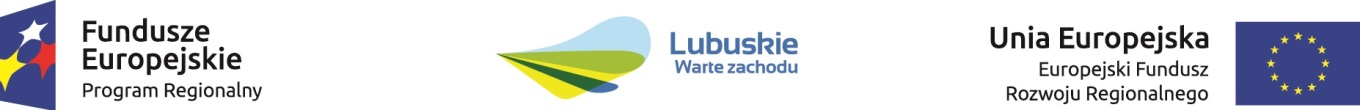 OR.273.3.2021Dokument składany wraz z ofertą Załącznik nr 2 do SWZWykonawca: …………………………………………………………… (pełna nazwa/firma, adres, w zależności od podmiotu: NIP/PESEL, KRS/CEiDG) reprezentowany przez: …………………………………………………………… (imię, nazwisko, stanowisko/podstawa do reprezentacji) OŚWIADCZENIE WYKONAWCY 
O SPEŁNIANIU WARUNKÓW ORAZ NIEPODLEGANIU WYKLUCZENIU, O KTÓRYM MOWA W ART. 125 UST. 1 USTAWY Z DNIA 11 WRZEŚNIA 2019 R. PRAWO ZAMÓWIEŃ PUBLICZNYCH  (dalej jako: „Pzp”) w postępowaniu o udzielenie zamówienia publicznego pn. „Przeprowadzenie kursu na prawo jazdy kategorii B dla uczniów Centrum Kształcenia Zawodowego i Ustawicznego 
w Sulechowie” prowadzonego przez Powiat Zielonogórski1.Oświadczenie o spełnianiu warunkówOświadczam, że spełniam warunki udziału w postępowaniu określone w Dziale IX SWZ. …………………….………. (miejscowość), dnia ………….……. r. ............................................podpis osoby uprawnionej do składania oświadczeń woli w imieniu Wykonawcy2.Informacja w związku z poleganiem na zasobach innych podmiotówOświadczam, że w celu wykazania spełniania warunków udziału w postępowaniu, określonych przez zamawiającego w specyfikacji warunków zamówienia, polegam na zasobach następującego/ychpodmiotu/ów*:…………………………..………………….., w następującym zakresie: ……………………………………………………………… (wskazać podmiot i określić odpowiedni zakres dla wskazanego podmiotu). …………………….………. (miejscowość), dnia ………….……. r. ............................................podpis osoby uprawnionej do składania oświadczeń woli w imieniu Wykonawcy3.Oświadczenie o niepodleganiu wykluczeniuOświadczam, że Wykonawca nie podlega wykluczeniu na podstawie art. 108 ust. 1 pkt 1-6 oraz art. 109 ust 1 pkt 4 ustawy PZP.…………………….………. (miejscowość), dnia ………….……. r. ............................................podpis osoby uprawnionej do składania oświadczeń woli w imieniu Wykonawcy4.Oświadczam, że dokumenty, potwierdzające że nie podlegam wykluczeniu 
z postępowania na podstawie art 109 ust 1 pkt 4 ustawy Pzp można uzyskać ze strony …………………………………………………… (wpisać adres bezpłatnej stronę internetowej) lub są w posiadaniu Zamawiającego …………………………….. (wpisać gdzie – jeżeli dotyczy) i są aktualne w niniejszym postępowaniu.…………………….………. (miejscowość), dnia ………….……. r. ............................................podpis osoby uprawnionej do składania oświadczeń woli w imieniu Wykonawcy5.Oświadczam, że zachodzą w stosunku do mnie (wykonawcy) podstawy wykluczenia z postępowania na podstawie art.………………….ustawy Pzp (podać mającą zastosowanie podstawę wykluczenia spośród wymienionych w art. 108 ust. 1 lub art. 109 ust. 1 pkt 4 ustawy Pzp). Jednocześnie oświadczam, ze w związku z w/w okolicznością, na podstawie art. 110 ust. 2 ustawy Pzp podjąłem następujące środki naprawcze*:………………………………………………………………………….………………………………………….
………………………………………………………..…………………...........……………………………………………………….………. (miejscowość), dnia ………….……. r. ............................................podpis osoby uprawnionej do składania oświadczeń woli w imieniu Wykonawcy6.Informacja na temat podwykonawców niebędących podmiotami udostępniającymi zasoby (JEŻELI DOTYCZY)*Informuję, że podwykonawca niebędący podmiotem udostępniającym zasoby nie podlega wykluczeniu na podstawie art. 108 ust. 1 pkt 1-6 oraz art. 109 ust 1 pkt 4 ustawy PZP. …………………….………. (miejscowość), dnia ………….……. r. ............................................podpis osoby uprawnionej do składania oświadczeń woli w imieniu Wykonawcy7.Oświadczam, że w stosunku do podwykonawcy, niebędącym podmiotem udostępniającym zasoby tj. …………………………………..(należy podać pełną nazwę/firmę, adres, a także w zależności od podmiotu NIP/PESEL, KRS/CEIDG) zachodzą podstawy wykluczenia z postępowania na podstawie art. ………….……. ustawy Pzp (podać mającą zastosowanie podstawę wykluczenia spośród wymienionych w art. 108 ust. 1 lub art. 109 ust 1 pkt 4). Jednocześnie oświadczam, że w związku z ww. okolicznością, na podstawie art. 110 ust. 2 ustawy Pzp podjęte zostały następujące środki naprawcze*: ………………………………………………………………………….………………………………………….
………………………………………………………..…………………...........……………………………………………………….………. (miejscowość), dnia ………….……. r. ............................................podpis osoby uprawnionej do składania oświadczeń woli w imieniu Wykonawcy8.Oświadczam, że wszystkie informacje podane w powyższych oświadczeniach są aktualne i zgodne z prawdą oraz zostały przedstawione z pełną świadomością konsekwencji wprowadzenia Zamawiającego w błąd przy przedstawianiu informacji.…………………….………. (miejscowość), dnia ………….……. r. ............................................podpis osoby uprawnionej do składania oświadczeń woli w imieniu Wykonawcy